В целях оказания мер социальной поддержки отдельным категориям граждан в рамках реализации муниципальной программы «Социальная поддержка граждан Ленского района», утвержденной постановлением главы от 31 октября 2019 года №01-03-1006/9 (в ред. от 09.04.2020г. № 01-03-166/0), руководствуясь федеральным и республиканским законодательством, а также нормативно-правовыми актами муниципального образования «Ленский район», п о с т а н о в л я ю:1.	Утвердить порядок денежной компенсации санаторно-курортного лечения отдельным категориям граждан из бюджета муниципального образования «Ленский район» в 2021 году согласно приложению к настоящему постановлению.2. 	Главному специалисту управления делами (Иванская Е.С.) опубликовать настоящее постановление в средствах массовой информации и разместить на официальном сайте муниципального образования «Ленский район».3. 	Настоящее постановление распространяется на правоотношения, возникшие с 01.01.2021 года.4. 	Контроль исполнения настоящего постановления возложить на заместителя главы по социальным вопросам Евстафьеву Н.Н.Порядок денежной компенсации санаторно-курортного лечения отдельным категориям граждан из бюджета муниципального образования «Ленский район»Общие положения1.1. Настоящий Порядок определяет условия получения и размер денежной компенсации санаторно-курортного лечения отдельным категориям граждан из бюджета муниципального образования «Ленский район» в 2021 году.1.2. К отдельным категориям граждан относятся:а) неработающие инвалиды 1, 2, 3 группы; б) дети-инвалиды; в) ветераны Великой Отечественной войны;г) вдовы погибших и умерших участников Великой Отечественной войны;д) лица, имеющие знак «Жителю блокадного Ленинграда»1.3. Финансовое обеспечение настоящего Порядка производится в пределах средств, предусмотренных программой «Социальная поддержка граждан Ленского района», утвержденной постановлением главы муниципального образования «Ленский район» от 31 октября 2019 года №01-03-1006/9 (в ред. от 09.04.2020 г. № 01-03-166/0), на текущий год.2. Условия получения, размер и порядок предоставления выплаты2.1. Денежная компенсация санаторно-курортного лечения производится один раз в год без права накопления в размере стоимости путевки на санаторно-курортное лечение в санаторно-курортных учреждениях, организациях, расположенных на территории  Российской Федерации, но не более 50 000 рублей.2.2.. Продолжительность санаторно-курортного лечения составляет не более 21-го календарного дня. В случае санаторно-курортного лечения большей продолжительности возмещение расходов производится заявителем самостоятельно.2.3. Для получения денежной компенсации расходов, понесенных гражданином на приобретение путевки на санаторно-курортное лечение, гражданин обращается в Управление социального развития администрации муниципального образования «Ленский район» (далее – Управление) с письменным заявлением согласно приложению к настоящему Порядку. Заявление может быть представлено при личном обращении или направлено по почте.К заявлению прилагаются следующие документы:1) паспорт с пропиской (свидетельство о рождении для несовершеннолетних до 14 лет) - копия;2) справка бюро медико-социальной экспертизы (об инвалидности) - копия;3) выписка из банка с указанием номера счета, открытого на имя заявителя, сберкнижка - копия;4) страховое свидетельство обязательного пенсионного страхования (СНИЛС) - копия;5) свидетельство о постановке на учет физического лица в налоговом органе (ИНН) - копия;6) трудовая книжка (для граждан от 18 до 65 лет) - копия;7) оригинал отрывного талона к путевке на санаторно-курортное лечение;8) оригиналы документов, подтверждающих оплату путевки на санаторно-курортное лечение и оформленных на заявителя;9) удостоверение ветерана Великой Отечественной войны, вдовы участника Великой Отечественной войны, удостоверение «Жителю блокадного Ленинграда» - копии (в зависимости от категории заявителя);Днем приема заявления считается день приема Управлением заявления с вышеуказанными документами.Основанием для отказа в приеме заявления на получение денежной компенсации расходов, понесенных гражданином на санаторно-курортное лечение, является отсутствие права на ее получение в соответствии с пунктами 1.2., 2.1. и 2.3. настоящего Порядка.2.4. Управление в течение двух рабочих дней с момента подачи заявления:- проверяет представленные документы;- регистрирует заявление в соответствующем журнале регистрации.2.5. Управление в течение 30 календарных дней со дня приема заявления:- принимает решение о выплате или об отказе в выплате денежной компенсации расходов, понесенных гражданином на приобретение путевки на санаторно-курортное лечение, на основании представленных документов;- издает распоряжение главы муниципального образования «Ленский район» о выплате денежной компенсации расходов, понесенных гражданином на приобретение путевки на санаторно-курортное лечение.2.6. Отдел учета и отчетности администрации муниципального образования «Ленский район» в течение 10 календарных дней со дня издания распоряжения главы муниципального образования «Ленский район» о выплате денежной компенсации перечисляет средства на лицевые счета заявителей.3. Заключительные положения3.1. Специалист, ответственный за прием документов, на основании представленных документов заверяет их копии. 3.2. Заявитель о принятом решении о выплате (об отказе в выплате) денежной компенсации санаторно-курортного лечения уведомляется письменно в течение пяти рабочих дней со дня принятия решения.3.3. Суммы денежной компенсации, излишне выплаченные получателям вследствие их злоупотребления (представление документов с заведомо неверными сведениями, сокрытие данных, влияющих на право назначения выплаты), возмещаются ими самостоятельно, а в случае спора взыскиваются в судебном порядке.3.4. Споры по вопросам оказания адресной социальной помощи разрешаются в порядке, установленном законодательством Российской Федерации.Заявление о денежной компенсации санаторно-курортного лечения________________________________________________________________________________________________________________________________________К заявлению прилагаю:Даю согласие на обработку моих персональных данных (включая сбор, систематизацию, накопление, хранение, уточнение (обновление, изменение), использование, уничтожение) с целью получения мною муниципальных услуг в сфере социальной защиты населения согласно действующему законодательству.«___»____________ 20__ г.                                              ______________________                                                                                                                  (подпись заявителя) Документы проверены  ____________________           ______________________                                             (подпись специалиста)                         (расшифровка подписи)Муниципальное образование«ЛЕНСКИЙ РАЙОН»Республики Саха (Якутия)Муниципальное образование«ЛЕНСКИЙ РАЙОН»Республики Саха (Якутия)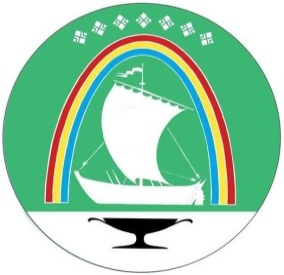 Саха Өрөспүүбүлүкэтин «ЛЕНСКЭЙ ОРОЙУОН» муниципальнайтэриллиитэПОСТАНОВЛЕНИЕПОСТАНОВЛЕНИЕ                  УУРААХ                  УУРААХ                  УУРААХг. Ленскг. Ленск                      Ленскэй к                      Ленскэй к                      Ленскэй кот «29»  января 2021 года                                                   №_01-03-35/1__ от «29»  января 2021 года                                                   №_01-03-35/1__ от «29»  января 2021 года                                                   №_01-03-35/1__ от «29»  января 2021 года                                                   №_01-03-35/1__ от «29»  января 2021 года                                                   №_01-03-35/1__ Об утверждении порядка денежной компенсации санаторно-курортного лечения отдельным категориям граждан в 2021 году Об утверждении порядка денежной компенсации санаторно-курортного лечения отдельным категориям граждан в 2021 году Об утверждении порядка денежной компенсации санаторно-курортного лечения отдельным категориям граждан в 2021 году Об утверждении порядка денежной компенсации санаторно-курортного лечения отдельным категориям граждан в 2021 году Об утверждении порядка денежной компенсации санаторно-курортного лечения отдельным категориям граждан в 2021 году Об утверждении порядка денежной компенсации санаторно-курортного лечения отдельным категориям граждан в 2021 году И.о. главы И.о. главы Е.С. КаражеляскоЕ.С. КаражеляскоПриложение к постановлению и.о. главыот   _____________________№  _____________________Приложение к постановлению и.о. главыот   _____________________№  _____________________Начальник управления социального развития   Н.М. Эндерс                         Приложениек порядку денежной компенсации  санаторно-курортного лечения отдельным категориям граждан Приложениек порядку денежной компенсации  санаторно-курортного лечения отдельным категориям граждан Главе муниципального образования от______________________________________год рождения ____________________________социальная категория______________________паспорт № _______________от____________г.СНИЛС, ИНН___________________________адрес___________________________________телефон ________________________________Главе муниципального образования от______________________________________год рождения ____________________________социальная категория______________________паспорт № _______________от____________г.СНИЛС, ИНН___________________________адрес___________________________________телефон ________________________________№Наименование документаКоличество, шт.1.Копия паспорта (свидетельства о рождении)2.Копия справки бюро медико-социальной экспертизы (об      инвалидности)3.Копия страхового свидетельства обязательного пенсионного страхования (СНИЛС)4.Копия свидетельства о постановке на учет физического лица в налоговом органе (ИНН)5.Копия трудовой книжки (для граждан от 18 до 65 лет)6.Отрывной талон к путевке на санаторно-курортное лечение (оригинал)7.Документ, подтверждающий оплату путевки на санаторно-курортное лечение (оригинал)8Копию удостоверения участника ВОВ, вдовы участника ВОВ, удостоверения «Жителю блокадного Ленинграда» (в зависимости от категории заявителя)9.Выписка из банка с указанием номера счета, открытого на имя заявителя, сберкнижка - копия